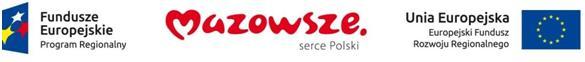 Brochów, dnia 24 października 2022r.GMINA BROCHÓW05-088 Brochów ZP.273.15.2022Informacja o wyborze najkorzystniejszej oferty                Gmina Brochów informuje, że w wyniku prowadzonego postępowania o udzielenie zamówienia publicznego o wartości szacunkowej nieprzekraczającej 130.000 złotych pod nazwą:„Cyfrowa Gmina”realizowanego w ramach Programu Operacyjnego Polska Cyfrowa na lata 2014-2020 Osi Priorytetowej  V Rozwój cyfrowy JST oraz wzmocnienie cyfrowej odporności na zagrożenia REACT-EU działania 5.1 Rozwój cyfrowy JST oraz wzmocnienie cyfrowej odporności na zagrożenia dotycząca realizacji projektu grantowego „Cyfrowa Gmina” o numerze POPC.05.01.00-00-0001/21-00wybrała do realizacji najkorzystniejsza ofertę, która uzyskała najwyższą liczbę punktów, złożona przez Firmę na Część III:EHO Consulting Elżbieta Horodyska-Olczakul. Warszawska 12809-540 SannikiCena brutto: 1.399,00 złPrzyznana ilość punktów: 100Zamawiający informuje, że umowa na wykonanie przedmiotu Zamówienia zostanie podpisana po uzgodnieniu telefonicznym.Dziękuję za złożenie ofert i zapraszam do dalszej współpracy.WÓJT    Piotr Szymański